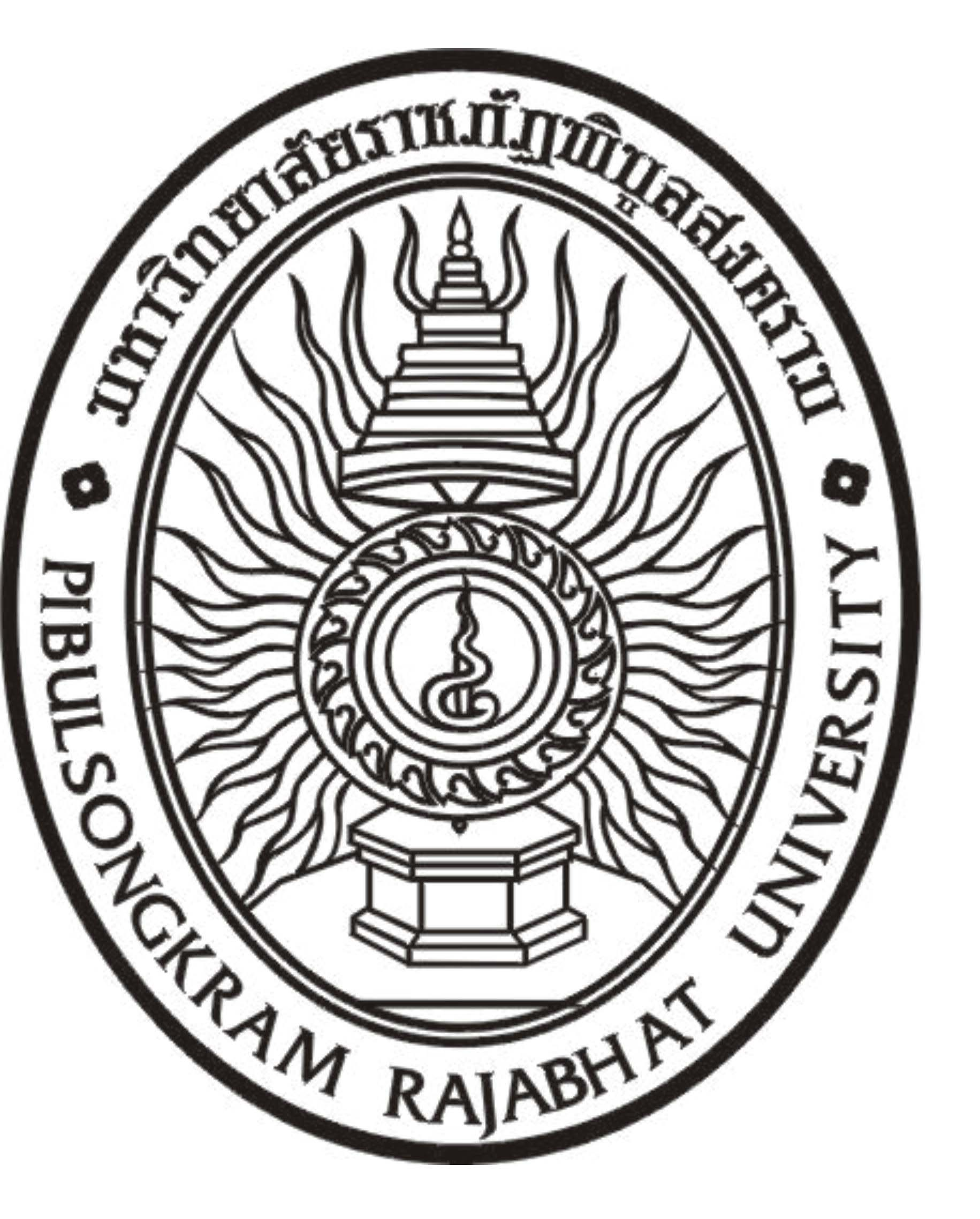 รายงานผลการดำเนินงานโครงการโครงการ ......................................................................ประจำปีงบประมาณ พ.ศ. 2562ของหน่วยงาน .....................................................ผู้รับผิดชอบโครงการ.....................................................................ตำแหน่ง .......................................................สารบัญหน้าที่บทสรุปรายงานผลการดำเนินงานแบบ บย. (ดำเนินการเสร็จสิ้น)ผลผลิต Output ผลลัพธ์ Outcome (ถ้ามี) ผลกระทบ Impact (ถ้ามี)ภาคผนวกโครงการที่ได้รับการอนุมัติคำสั่งแต่งตั้งคณะทำงานหนังสือเชิญ/ ประชาสัมพันธ์กำหนดการที่เกี่ยวข้องรายชื่อผู้เข้าร่วมโครงการ/ กิจกรรมเอกสารประกอบโครงการ/ กิจกรรมเครื่องมือที่ใช้ในการประเมินโครงการ/ กิจกรรมภาพถ่ายประกอบโครงการ/ กิจกรรมเอกสารทางการเบิกจ่ายงบประมาณที่เกี่ยวข้องอื่น ๆ ที่เกี่ยวข้องกับโครงการ/ กิจกรรมบทสรุป………………………………………………………………………………………………………………………………………………………………...(ย่อหน้าแรก) เขียนสรุปชื่อโครงการ….วัตถุประสงค์โครงการ…เป้าหมายโครงการ….หน่วยงานหรือผู้รับผิดชอบ (ย่อหน้าที่สอง) เขียนสรุปเป็นความเรียง ดำเนินการโครงการนี้ ที่ไหน / เมื่อไหร่ / มีขั้นตอนดำเนินการที่สำคัญอย่างไร / ได้ผลทั้งด้านปริมาณและหรือมีคุณภาพของผลงานอย่างไร ผลการดำเนินโครงการสรุปได้ดังนี้ (ย่อหน้าสุดท้าย) เขียนสรุปผลการประเมินตามวัตถุประสงค์ของโครงการว่าบรรลุหรือไม่อย่างไร(ประสิทธิผลของโครงการ) รวมทั้งความพึงพอใจของผู้มีส่วนเกี่ยวข้อง โดยสรุปเป็นภาพรวมและบอกเพียงค่าเฉลี่ยหรือร้อยละพร้อมเขียนปัญหาอุปสรรค/ ข้อเสนอแนะในการดำเนินโครงการต่อไป …………………………………ผู้รับผิดชอบโครงการรายงานผลการดำเนินงาน....................................................................................................................................................................................แบบ บย. แบบรายงานความก้าวหน้าโครงการฯ ที่มีสถานะโครงการดำเนินการเสร็จสิ้นผลผลิต Output เขียนสรุปเกี่ยวกับสิ่งที่ได้หรือผลที่เกิดขึ้นโดยตรงจากการดำเนินโครงการผลลัพธ์ Outcome (ถ้ามี)เขียนสรุปเกี่ยวกับผลสัมฤทธิ์ที่ได้รับจากผลผลิตหรือผลที่เกิดขึ้นต่อยอดของการดำเนินโครงการ ผลกระทบ Impact (ถ้ามี)เขียนสรุปเกี่ยวกับผลที่ตามมาจากการดำเนินโครงการ/ ประโยชน์ที่เกิดขึ้นจากผลผลิตและผลลัพธ์ทำให้สังคมเกิดการเปลี่ยนแปลงอย่างไรภาคผนวก…………………………………………………………………………………………………………………………………………………………………โครงการที่ได้รับการอนุมัติคำสั่งแต่งตั้งคณะทำงานหนังสือเชิญ/ ประชาสัมพันธ์กำหนดการที่เกี่ยวข้องรายชื่อผู้เข้าร่วมโครงการ/ กิจกรรมเอกสารประกอบโครงการ/ กิจกรรมเครื่องมือที่ใช้ในการประเมินโครงการ/ กิจกรรมภาพถ่ายประกอบโครงการ/ กิจกรรมเอกสารทางการเบิกจ่ายงบประมาณที่เกี่ยวข้อง10) อื่น ๆ ที่เกี่ยวข้องกับโครงการ/ กิจกรรม